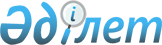 О внесении изменений и дополнений в Правила возмещения расходов работодателей на выплату работающим гражданам пособий по обязательному социальному обеспечению
					
			Утративший силу
			
			
		
					Приказ Министра финансов Республики Казахстан от 11 мая 2000 года N 224 Зарегистрирован в Министерстве юстиции Республики Казахстан 14.06.2000 г. за N 1157. Утратил силу приказом Министра финансов Республики Казахстан от 31 июля 2009 года № 328.       Сноска. Утратил силу приказом Министра финансов РК от 31.07.2009 № 328.       В целях реализации Закона Республики Казахстан от 11 ноября 1999 года Z990473_ "О республиканском бюджете на 2000 год" приказываю: 

      1. Утвердить прилагаемые изменения и дополнения в Правила возмещения расходов работодателей на выплату работающим гражданам пособий по обязательному социальному обеспечению, утвержденные приказом Министерства финансов Республики Казахстан от 25 мая 1999 года N 242 V990810_ . 

      2. Настоящий приказ вступает в силу со дня государственной регистрации в Министерстве юстиции Республики Казахстан. 



  

      Министр 

                                                 Утверждены: 

                                                 приказом 

                                                 Министерства финансов 

                                                 Республики Казахстан 

                                                 N 224 от 11 мая 2000 года 



  

         О внесении изменений и дополнений в Правила возмещения 

         расходов работодателей на выплату работающим гражданам 

            пособий по обязательному социальному обеспечению 



  

      1. Внести в Правила возмещения расходов работодателей на выплату работающим гражданам пособий по обязательному социальному обеспечению, утвержденные приказом Министерства финансов Республики Казахстан от 25 мая 1999 года N 242 V990810_ "Об утверждении Правил возмещения расходов работодателей на выплату работающим гражданам пособий по обязательному социальному обеспечению" следующие изменения и дополнения: 

      в пункте 3 слово "приложению" заменить словами "приложению 1"; 

      наименование глав третьей и четвертой дополнить словами "в 1999 году"; 

      дополнить главой 4-1 следующего содержания: 

      "4-1. Порядок возмещения расходов государственных учреждений на выплату пособий по обязательному социальному обеспечению с 2000 года 

      10-1. Для погашения задолженности по начисленным за период с 1 января 1999 года по 17 апреля 1999 года и не выплаченным пособиям, в последующих финансовых годах, начиная с 2000 года, государственные учреждения, содержащиеся за счет республиканского и местных бюджетов, представляют в районные (городские) отделы труда и социальной защиты населения подтверждение остатка задолженности по начисленным за период с 1 января 1999 года по 17 апреля 1999 года и не выплаченным на дату подтверждения пособиям, по форме согласно приложению 2. 

      10-2. Районные (городские) отделы труда и социальной защиты населения при поступлении лимитов финансирования из республиканского бюджета и при получении подтверждения государственного учреждения о наличии данной задолженности производят расчеты с работодателями (государственными учреждениями) путем перечисления средств республиканского бюджета платежным поручением на бюджетные счета государственных учреждений на 113 специфику экономической бюджетной классификации расходов в пределах подтвержденной суммы остатка. После получения средств работодатель выплачивает работникам начисленные пособия по 113 специфике."; 

      в пункте 15 слова "территориальные органы казначейства" заменить словами "территориальные подразделения Комитета финансового контроля Министерства финансов Республики Казахстан"; 

      в Приложении к указанным Правилам: 

      слово "Приложение" заменить словами "Приложение 1". 



Приложение 2 

к Правилам возмещения расходов работодателей на выплату работающим гражданам пособий по обязательному социальному обеспечению 

  



  

                            Подтверждение 

остатка задолженности по начисленным за период с 1 января 1999 года по 17 апреля 1999 года и не выплаченным пособиям ______________________________________________ (Наименование государственного учреждения) __________________________________________________________________________ п/п! Наименование ! Начислено ! Кассовый расход* ! Остаток ! расходов ! тенге ! с начала года, !задолженности, ! ! ! тенге ! тенге ___!________________________!___________!__________________!______________ _1_!____________2___________!_____3_____!________4_________!______5_______ Пособия: 1 По временной нетрудоспособности, всего 2 В том числе по трудовым увечьям и профессиональным заболеваниям 3 По беременности и родам 4 На рождение ребенка 5 На погребение Итого сумма строк (1,3-5) __________________________________________________________________________ "____"__________20___г. Руководитель___________ ________________ (подпись) (ФИО, должность) Главный бухгалтер_________ ________________ (подпись) (ФИО, должность) МП 

      *Примечание: включаются расходы, по суммам фактически выплаченных работающим гражданам пособий, в том числе и сумма, отнесенная на депонент. 



(Специалисты: Склярова И.В., Умбетова А.М.) 

  
					© 2012. РГП на ПХВ «Институт законодательства и правовой информации Республики Казахстан» Министерства юстиции Республики Казахстан
				